 Application Form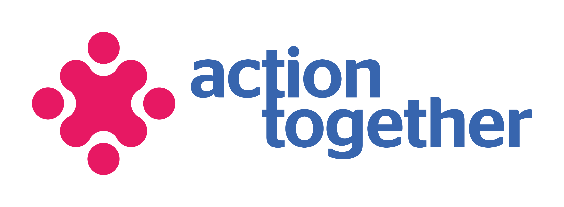 Transport Solutions Pilot Scheme ATCIO Ref: EOI02Return Date: - 12 Noon on 25th January 2019Duration: 12 monthsSection One – Instructions for CompletionPurposeAction Together welcome applications for the development and provision of a Transport Solutions Pilot Scheme for adults to access local community activities in Tameside.If you are applying in partnership, the lead bidder must be a local VCFSE organisation operating in Tameside and / or Glossop. If your submission is for a partnership, each must complete Section 3 of this application form. You must give details of the legal entity and relationship between partners and identify the lead bidder.Organisation of DocumentThis document contains the following sections:Section One – Instructions for CompletionSection Two -Background Information – Community Wellbeing ProgrammeSection Three – Organisational and Policy Information (a separate document is available for each partner to complete)Section Four – Specification and Technical QuestionsSection Five – Project Costs and Value for Money Instructions for CompletionIt is essential to comply with the following instructions in the preparation and submission of your application.Your written application must be emailed to investments@actiontogether.org.uk  and received by Action Together by 12 noon on 25th January 2019.Your application must be completed in full and where necessary signed and dated. Failure to return a completed application will invalidate your submission. Return DeadlineApplications must be received by 12 noon on 25th January 2019. Applications received after this date will be disregarded.TimetableAction Together intends to award the grant on or after 18th February 2019 and reserves the right to award the grant at such date or at a later date, or not at all.Action Together proposes the following timetable for the award of the grant: Action Together reserves the right to change the above timetable and bidders will be notified accordingly where there is a change in the timetable.Evaluation CriteriaThe objective of the selection process is to assess the application responses and then select a preferred provider or partnership of providers. The evaluation exercise will seek to balance the issues of quality and value for money however Action Together are not bound to accept the lowest price or any bid.Section 3 will be marked on a pass/fail basis and this will include a financial credit check. Action Together reserve the right to carry out a more in-depth financial assessment to determine the financial stability of an organisation.Where we are unable to verify that your organisation:Is a legitimate organisation;Has acceptable levels of financial standing;Promotes good practices in areas of employment, health & safety environmental care & protection, and data protection, confidentiality and human rights, then we reserve the right to reject your submission.Providers who self-certify that they meet the requirements in Section 3 will be required to provide evidence at grant award stage.Section 4 & 5 will be evaluated on the follwing evaluation criteria and the associated weighting:Where a question requires a descriptive answer with an award of 10 marks the following marking regime will be used: Section Two - Background InformationTameside Community Wellbeing Programme The funding for the Community Wellbeing programme has come from the Greater Manchester (GM) Transformation of health and social care monies, as part of the GM Devolution Agreement.The main aim of the Community Wellbeing Programme is to reduce demand and dependency on health and social care services by connecting adults who have long term health conditions (including, but not exclusively, cardio-vascular, respiratory and Type 2 diabetes) to community-based activities and services to help improve their own health and wellbeing.The Community Wellbeing Investment Board is made up of a range of stakeholders, our Community Wellbeing Programme delivery partners (Active Tameside and Jigsaw), VCFSE representatives from Tameside’s Voluntary Sector Influencing Group (VSIG), Tameside & Glossop Integrated Care Foundation Trust (ICFT – the commissioners of the whole programme), Tameside Council, and Tameside and Glossop Strategic Commission.The Investment Board have agreed to ring-fence a pot of money (total £200,000) to invest in developing and delivery of: Community Buddy Pilot SchemeTransport Solutions Pilot Scheme The Community Wellbeing Programme provides a Social Prescribing Service which connects adults to non-medical sources of support by linking them up with activities, opportunities or services in their local community. It is an approach that promotes individuals looking after their own health and wellbeing and using their strengths to achieve goals that are important to them.  GPs and other health and social care professionals can refer people to the service who meet the following referral criteria: Resident of Tameside Living with a long-term health condition and open to a different approach to managing their health and wellbeingAnd one or more of the following:Lack of social contact / loneliness Over-reliance on medical appointments Low self-esteem / loss of confidenceLow moodBereavement Unpaid carerThe Community Wellbeing Social Prescribers are working with a wide range of clients some of who may have additional complexities, for example, people with low level mental health challenges, people with a history of substance misuse, people with learning disability or people with dementia.  Social Prescribers are finding that some of the clients they are working with are unable to access or sustain their involvement in community activities due to a range of barriers in accessing transport. These include, but are not limited to, physical, sensory and / or mental wellbeing barriers in accessing public transport. The cost of regular use of transport that they feel meets their needs (e.g. taxi’s). Perceptions or understanding of what transport options are available locally and genuine gaps in provision of suitable transport.  The Transport Solutions Pilot Scheme will receive referrals including, but not exclusively, from the Community Wellbeing Social Prescribing service. We are seeking applications from VCFSE groups and organisations already delivering services in Tameside and / or Glossop. We are happy to support applications from partnerships, including businesses, but the lead organisation must be a VCFSE organisation.  This investment is to support community-based solutions led by the VCFSE. Section Three – Organisational and Policy InformationThe purpose of this part of the application is to obtain details that provide basic information about your organisation and allow us to verify that it:is a legitimate VCFSE organisation;has acceptable levels of financial standing;promotes good practices in areas of employment, health & safety and environmental care & protection.If your submission is for a partnership, each provider must complete Section 3 of this application. You must give details of the legal entity and relationship between members and identify the lead bidder.A separate (Section Three) form is available for additional partners to complete. 	Section 3 will be assessed as either ‘Pass’ or ‘Fail’. Any application failing any of the below qualifying criteria, giving rise to concerns which cannot be satisfied, will not be evaluated further.Providers who self-certify that they meet the requirements will be required to provide evidence at grant award stage. Please indicate your answer by marking ‘X’ in the relevant boxes.Provider detailsContact details Licensing and registration (please mark ‘X’ in the relevant box)Grounds for Mandatory ExclusionYou will be excluded from the application process if there is evidence of convictions relating to specific criminal offences including, but not limited to, bribery, corruption, conspiracy, terrorism, fraud and money laundering, or if you have been the subject of a binding legal decision which found a breach of legal obligations to pay tax or social security obligations (except where this is disproportionate e.g. only minor amounts involved). If you answer “yes” to question 3.4.2 on the non-payment of taxes or social security contributions, and have not paid or entered into a binding arrangement to pay the full amount, you may still avoid exclusion if only minor tax or social security contributions are unpaid or if you have not yet had time to fulfil your obligations since learning of the exact amount due.  If your organisation is in that position, please provide details using a separate Appendix. You may contact Action Together for advice before completing this form. 3.5	Grounds for Discretionary Exclusion – Part 1Action Together may exclude any Provider who answers ‘Yes’ in any of the following situations set out in paragraphs (a) to (i); Conflicts of interestAction Together may exclude the Provider if there is a conflict of interest which cannot be effectively remedied. The concept of a conflict of interest includes any situation where relevant staff members have, directly or indirectly, a financial, economic or other personal interest which might be perceived to compromise their impartiality and independence in the context of the application procedure. Where there is any indication that a conflict of interest exists or may arise then it is the responsibility of the Provider to inform the Action Together, detailing the conflict in a separate Appendix. Provided that it has been carried out in a transparent manner, routine pre-market engagement carried out by Action Together should not represent a conflict of interest for the Provider.Taking Account of Past PerformanceAction Together may assess the past performance of a Provider (through a Certificate of Performance provided by a Customer or other means of evidence). Action Together may take into account any failure to discharge obligations under the previous principal relevant grants of the Provider completing this application. Action Together may also assess whether specified minimum standards for reliability for such grants / contracts are met. In addition, Action Together may re-assess reliability based on past performance at key stages in the process (i.e. Provider selection, evaluation, grant award stage etc.). Providers may also be asked to update the evidence they provide in this section to reflect more recent performance on new or existing grants or contracts (or to confirm that nothing has changed).‘Self-cleaning’ Any Provider that answers ‘Yes’ to questions 3.4.1, 3.4.2 and 3.5.1 should provide sufficient evidence, in a separate Appendix, that provides a summary of the circumstances and any remedial action that has taken place subsequently and effectively “self-cleans” the situation referred to in that question. The Provider has to demonstrate it has taken such remedial action, to the satisfaction of Action Together in each case.  If such evidence is considered by Action Together (whose decision will be final) as sufficient, the Provider concerned shall be allowed to continue in the process.In order for the evidence referred to above to be sufficient, the Provider shall, as a minimum, prove that it has;paid or undertaken to pay compensation in respect of any damage caused by the criminal offence or misconduct;clarified the facts and circumstances in a comprehensive manner by actively collaborating with the investigating authorities; andtaken concrete technical, organisational and personnel measures that are appropriate to prevent further criminal offences or misconduct.The measures taken by the Provider shall be evaluated taking into account the gravity and particular circumstances of the criminal offence or misconduct. Where the measures are considered by Action Together to be insufficient, the Provider shall be given a statement of the reasons for that decision.3.6	Grounds for Discretionary Exclusion – Part 2Action Together reserves the right to use its discretion to exclude a Provider where it can demonstrate the Provider’s non-payment of taxes/social security contributions where no binding legal decision has been taken.“Occasion of Tax Non-Compliance” means: any tax return of the Provider submitted to a Relevant Tax Authority on or after 1 October 2012 is found to be incorrect as a result of: a Relevant Tax Authority successfully challenging the Provider under the General Anti-Abuse Rule or the Halifax Abuse Principle or under any tax rules or legislation that have an effect equivalent or similar to the General Anti-Abuse Rule or the Halifax Abuse Principle; the failure of an avoidance scheme which the Provider was involved in, and which was, or should have been, notified to a Relevant Tax Authority under the DOTAS or any equivalent or similar regime; and/or the Provider’s tax affairs give rise on or after 1 April 2013 to a criminal conviction in any jurisdiction for tax related offences which is not spent at the Effective Date or to a penalty for civil fraud or evasion3.7	Economic and Financial Standing3.8	Insurance3.9	Compliance with Equality Legislation3.11	Health and Safety3.12	Data Protection, Confidentiality and Human Rights3.13 Policies Please confirm that your organisation has the following documented policies in place and have been reviewed within the last three years. Action Together reserve the right to see training records to confirm staff and volunteers have received appropriate training.  Section Four – Specification and Technical Questions1. Vision The vision of the Community Wellbeing Programme is to help people in Tameside live well for longer. The Community Wellbeing Programme has been established with the main aim of reducing demand and dependency on health and social care services by connecting people who have a variety of long-term health conditions to community-based activities and services to help improve their own health and wellbeing.The Community Wellbeing Social Prescribers are working with a wide range of clients some of who may have additional complexities. For example, people with low level mental health challenges, people with a history of substance misuse, people with learning disability or people with dementia.We are finding that many of the people we are working with are unable to access or sustain their involvement in the community activities we are connecting them to due to a range of barriers in accessing transport. These include, but are not limited to:Physical, sensory and/or mental wellbeing barriers in accessing public transport, The cost of regular use of transport that they feel meets their needs (e.g. Taxi’s).Perceptions or understanding of what transport options are available locally.Genuine gaps in provision of local suitable transport.2. Scheme Aim The aim of the Transport Solutions Pilot Scheme is to develop and deliver a package of innovative transport solutions for adults with long-term health conditions to access local community activities across Tameside. These could include a range of elements (including information, advice and support) but the provider(s) must: Link findings of this work and potential solutions to local and GM planning and commissioning (including reference to Greater Manchester Transport Strategy)Take into account existing local schemes to avoid duplication, for example Miles of Smiles (operating office hours Monday to Friday). Develop solutions that are rooted and leave a legacy in the community 3.1 Scheme Deliverables The provider(s) must work closely with referrers including, but not exclusively, from the Community Wellbeing Social Prescribing Service to develop a Transport Solutions Pilot Scheme to promote and enable access to local community activities across Tameside. This could include, but is not limited to:Collating intelligence on available transport options locally to provide informationmapping of available community vehicles and an approach to shared use taking into account legal requirements for insurance, road worthiness, etc. travel training to enable clients to become independent travellers e.g. walking, bus, cycling.Solutions to transport gaps in provision for people with a long-term health condition, referred by, but not exclusively, the Community Wellbeing Service. For example, buddy driver scheme – franchise, community transport scheme, working with public and private sector providers.Provision of information and signposting and support for people to apply for travel subsidies (buss pass, blue badge,etc) The Scheme must carefully match options and solutions to clients, taking a person-centred approach, acknowledging that everyone is different in their needs, aspirations and preferences.The Scheme must work on the basis of promoting client resilience and independence for the longer term where feasible, to ensure through-put of clients and prevent over reliance on volunteers. The provider(s) must evidence how they will record and monitor their impact and must be willing to work with an identified external evaluation partner appointed by Action Together to share learning from this pilot scheme. The provider(s) must have or be willing to work towards Action Together’s Quality Awards including Volunteering in Action Quality Award (see Appendix)3.2 Scheme OutcomesIntelligence about existing local transport options are mapped, collated and shared with local people in a variety of formats and communication channels and methods The scheme has identified genuine needs and gaps in provision and has worked in partnership to provide innovative solutions.People using the scheme are more aware of the local options available to enable them to access local community activities. People accessing the scheme have their transport needs met taking into account their individual needs and aspirations (including equality of access in terms of physical, geographical offer)As a result of this work there remains a tangible legacy for Tameside residents. 4.1	Experience (25%)Please set out your experience, and that of any partners you will be delivering with, of providing similar or complimentary projects or services to that requested in the specification, including but not limited to: Your track record, skills and experienceYour local knowledge and connections in the Tameside areaYour experience of working with partners including referrers Your organisational strategic aims, objectives and values and how these align to this specification Maximum Points Available 104.2  Methodology (40%)4.2.1	Please detailed below how you intend to deliver, manage and monitor your project during the 12-month pilot to meet the outcomes detailed in this specification. If you are working in partnership, please detail who will be responsible for different elements of delivery.Please also provide as an attached appendix:A detailed delivery plan with completion dates.A staffing structure for staff/volunteers delivering the project.A plan to identify and mitigate any risks that may arise in delivering your project.Maximum Points Available 104.3. Social Value (15%)Please set out how your organisation will demonstrate Social Value in delivery of the project. Consideration will be given to social values, ethical practices and environmental impacts.  For more information please refer to GM Social Value Policy.  		Maximum Points Available 10Section Five – Project Costs and Value for Money5. Project Costs and Value for Money (20%)Providers are required to provide a total cost for delivering the service across the full 12-month period. The total costs must be fully sub-costed and broken down to cover all areas. All costs to be quoted in pounds sterling and inclusive of V.A.T. (if applicable).   If working in partnership, please indicate how this relationship will work financially. Continued..Please detail the in-kind support and resources that you will bring to the project that will deliver added value to the work outlined in the specification. How would you plan for sustaining the scheme beyond the 1-year pilot period?ReferencesAction Together will request three references. Please provide details of up to three referees from recent contracts, grant makers or other appropriate organisation within the last three years. Partnership bids should provide relevant examples of where the consortium has delivered similar requirements. If this is not possible, then up to three separate examples should be provided. Declaration Lead Provider and each partner to sign:I declare that to the best of my knowledge the answers submitted, and information contained in this application is correct and accurate. I understand that if in any way the information is not correct the application may be dis-qualified, or any grant awarded will be payable on request.If the information changes in any way I will inform Action Together as soon as possible.ATTACHED ADDITIONAL INFORMATION:QUALITY IN ACTION AWARDVOLUNTEERING IN ACTION QUALITY AWARD ActivityDateLaunch of application process21st December 2018Return of applications25th January 2019Proposed date for interviews12th February 2019Evaluation completed by15th February 2019Notification of intention to award grant18th February 2019Experience25% WeightingMethodology40% WeightingSocial Value 15% WeightingProject Costs and Value for money20% WeightingScoreAcceptabilityCriteria for awarding scores0Unacceptable	The information is either omitted or fundamentally unacceptable.1 - 2Poor	The information submitted has insufficient evidence that the specified requirements can be met and / or does not demonstrate acceptable level of quality.3 - 4Somewhat DeficientThe information submitted has some minor omissions against the specified requirements and / or demonstrates only limited level of quality.5 – 6SatisfactoryThe information submitted meets the requirements and / or demonstrates an adequate level of quality.7 – 8Very goodThe information submitted provides good evidence that the specified requirements can be met and demonstrates a good level of quality.9 - 10Outstanding	The information submitted provides strong evidence to deliver the specified requirements and demonstrates outstanding level of quality.Full name of the Provider completing the applicationRegistered addressRegistered company numberRegistered charity numberRegistered VAT numberName of immediate parent companyName of ultimate parent companyPlease mark ‘X’ in the relevant box to indicate your trading statusi) a public limited company                    ▢  Yes▢  NoPlease mark ‘X’ in the relevant box to indicate your trading statusii) a limited company▢  Yes▢  NoPlease mark ‘X’ in the relevant box to indicate your trading statusiii) a limited liability partnership▢  Yes▢  NoPlease mark ‘X’ in the relevant box to indicate your trading statusiv) other partnership▢  Yes▢  NoPlease mark ‘X’ in the relevant box to indicate your trading statusv) sole trader▢  Yes▢  NoPlease mark ‘X’ in the relevant box to indicate your trading statusvi) other (please specify)Please mark ‘X’ in the relevant boxes to indicate whether any of the following classifications apply to youi)Voluntary, Community and Social  (VCSE)▢  Yes▢  NoPlease mark ‘X’ in the relevant boxes to indicate whether any of the following classifications apply to youii) Small or Medium Enterprise (SME) ▢  Yes▢  NoPlease mark ‘X’ in the relevant boxes to indicate whether any of the following classifications apply to youiii) Sheltered workshop▢  Yes▢  NoPlease mark ‘X’ in the relevant boxes to indicate whether any of the following classifications apply to youiv) Public service mutual▢  Yes▢  NoProvider contact details for enquiries about this applicationProvider contact details for enquiries about this applicationNamePostal addressCountryPhoneE-mail3.3.1Registration with a professional bodyIf applicable, is your business registered with the appropriate trade or professional register(s) in the EU member state where it is established (as set out in Annex XI of directive 2014/24/EU) under the conditions laid down by that member state).▢  Yes▢  NoIf Yes, please provide the registration number in this box.3.3.2Is it a legal requirement in the state where you are established for you to be licensed or a member of a relevant organisation in order to provide the requirement in this application?▢  Yes▢  NoIf Yes, please provide additional details within this box of what is required and confirmation that you have complied with this.3.4.1 Within the past five years, has your organisation (or any member of your proposed consortium, if applicable), Directors or partner or any other person who has powers of representation, decision or control been convicted of any of the following offences?Please indicate your answer by marking ‘X’ in the relevant box.Please indicate your answer by marking ‘X’ in the relevant box.3.4.1 Within the past five years, has your organisation (or any member of your proposed consortium, if applicable), Directors or partner or any other person who has powers of representation, decision or control been convicted of any of the following offences?YesNoconspiracy within the meaning of section 1 or 1A of the Criminal Law Act 1977 or article 9 or 9A of the Criminal Attempts and Conspiracy (Northern Ireland) Order 1983 where that conspiracy relates to participation in a criminal organisation as defined in Article 2 of Council Framework Decision 2008/841/JHA on the fight against organised crime;corruption within the meaning of section 1(2) of the Public Bodies Corrupt Practices Act 1889 or section 1 of the Prevention of Corruption Act 1906;the common law offence of bribery;bribery within the meaning of sections 1, 2 or 6 of the Bribery Act 2010; or section 113 of the Representation of the People Act 1983;any of the following offences, where the offence relates to fraud affecting the European Communities’ financial interests as defined by Article 1 of the Convention on the protection of the financial interests of the European Communities:(i) the offence of cheating the Revenue;(ii) the offence of conspiracy to defraud;(iii)	fraud or theft within the meaning of the Theft Act 1968, the Theft Act () 1969, the Theft Act 1978 or the Theft () Order 1978;(iv) fraudulent trading within the meaning of section 458 of the Companies Act 1985, article 451 of the Companies () Order 1986 or section 993 of the Companies Act 2006;(v) fraudulent evasion within the meaning of section 170 of the Customs and Excise Management Act 1979 or section 72 of the Value Added Tax Act 1994;(vi) an offence in connection with taxation in the European Union within the meaning of section 71 of the Criminal Justice Act 1993;(vii)	destroying, defacing or concealing of documents or procuring the execution of a valuable security within the meaning of section 20 of the Theft Act 1968 or section 19 of the Theft Act () 1969;(viii) fraud within the meaning of section 2, 3 or 4 of the Fraud Act 2006; or(ix)	the possession of articles for use in frauds within the meaning of section 6 of the Fraud Act 2006, or the making, adapting, supplying or offering to supply articles for use in frauds within the meaning of section 7 of that Act;any offence listed—(i)	in section 41 of the Counter Terrorism Act 2008; or(ii)	in Schedule 2 to that Act where the court has determined that there is a terrorist connection;any offence under sections 44 to 46 of the Serious Crime Act 2007 which relates to an offence covered by subparagraph (f);money laundering within the meaning of sections 340(11) and 415 of the Proceeds of Crime Act 2002;an offence in connection with the proceeds of criminal conduct within the meaning of section 93A, 93B or  of the Criminal Justice Act 1988 or article 45, 46 or 47 of the Proceeds of Crime (Northern Ireland) Order 1996;an offence under section 4 of the Asylum and Immigration (Treatment of Claimants etc.) Act 2004;an offence under section 59A of the Sexual Offences Act 2003;an offence under section 71 of the Coroners and Justice Act 2009an offence in connection with the proceeds of drug trafficking within the meaning of section 49, 50 or 51 of the Drug Trafficking Act 1994; orany other offence within the meaning of Article 57(1) of the Public Contracts Directive—(i)	as defined by the law of any jurisdiction outside  and  and ; or(ii)	created, after the day on which these Regulations were made, in the law of  and  or .Non-payment of taxes3.4.2 Has it been established by a judicial or administrative decision having final and binding effect in accordance with the legal provisions of any part of the United Kingdom or the legal provisions of the country in which your organisation is established (if outside the UK), that your organisation is in breach of obligations related to the payment of tax or social security contributions?Please indicate your answer by marking ‘X’ in the relevant box.Please indicate your answer by marking ‘X’ in the relevant box.Non-payment of taxes3.4.2 Has it been established by a judicial or administrative decision having final and binding effect in accordance with the legal provisions of any part of the United Kingdom or the legal provisions of the country in which your organisation is established (if outside the UK), that your organisation is in breach of obligations related to the payment of tax or social security contributions?YesNoIf you have answered Yes to this question, please use a separate Appendix to provide further details. Please also use this Appendix to confirm whether you have paid, or have entered into a binding arrangement with a view to paying, including, where applicable, any accrued interest and/or fines?3.5.1 Within the past three years, please indicate if any of the following situations have applied, or currently apply, to your organisation.Please indicate your answer by marking ‘X’ in the relevant box.Please indicate your answer by marking ‘X’ in the relevant box.3.5.1 Within the past three years, please indicate if any of the following situations have applied, or currently apply, to your organisation.YesNoyour organisation has violated applicable obligations referred to in regulation 56 (2) of the Public Contracts Regulations  the fields of environmental, social and labour law established by EU law, national law, collective agreements or by the international environmental, social and labour law provisions listed in Annex X to the Public Contracts Directive as amended from time to time;your organisation is bankrupt or is the subject of insolvency or winding-up proceedings, where your assets are being administered by a liquidator or by the court, where it is in an arrangement with creditors, where its business activities are suspended or it is in any analogous situation arising from a similar procedure under the laws and regulations of any State;your organisation is guilty of grave professional misconduct,  which renders its integrity questionable;your organisation has entered into agreements with other economic operators aimed at distorting competition;your organisation has a conflict of interest within the meaning of regulation 24 of the Public Contracts Regulations 2015 that cannot be effectively remedied by other, less intrusive, measures;the prior involvement of your organisation in the preparation of the procurement procedure has resulted in a distortion of competition, as referred to in regulation 41, that cannot be remedied by other, less intrusive, measures;your organisation has shown significant or persistent deficiencies in the performance of a substantive requirement under a prior contract, a prior contract with a contracting entity, or a prior concession contract, which led to early termination of that prior contract, damages or other comparable sanctions;your organisation—(i)	has been guilty of serious misrepresentation in supplying the information required for the verification of the absence of grounds for exclusion or the fulfilment of the selection criteria; or(ii)	has withheld such information or is not able to submit supporting documents required under regulation 59 of the Public Contracts Regulations 2015; or(i) your organisation has undertaken to(1)	unduly influence the decision-making process of the contracting organisation, or(2)	obtain confidential information that may confer upon your organisation undue advantages in the procurement procedure; or       (j)	your organisation has negligently provided misleading information that may have a material influence on decisions concerning exclusion, selection or award.From 1 April 2013 onwards, have any of your company’s tax returns submitted on or after 1 October 2012; (Please indicate your answer by marking ‘X’ in the relevant box).From 1 April 2013 onwards, have any of your company’s tax returns submitted on or after 1 October 2012; (Please indicate your answer by marking ‘X’ in the relevant box).From 1 April 2013 onwards, have any of your company’s tax returns submitted on or after 1 October 2012; (Please indicate your answer by marking ‘X’ in the relevant box).3.6.1Given rise to a criminal conviction for tax related offences which is unspent, or to a civil penalty for fraud or evasion;▢  Yes▢  No3.6.2Been found to be incorrect as a result of:HMRC successfully challenging it under the General Anti-Abuse Rule (GAAR) or the “Halifax” abuse principle; orA Tax Authority in a jurisdiction in which the legal entity is established successfully challenging it  under any tax rules or legislation that have an effect equivalent or similar to the GAAR or the “Halifax” abuse principle; orthe failure of an avoidance scheme which the Provider was involved in and which was, or should have been, notified under the Disclosure of Tax Avoidance Scheme (DOTAS) or any equivalent or similar regime in a jurisdiction in which the Provider is established. ▢  Yes▢  NoIf answering “Yes” to either 3.6.1 or 3.6.2 above, the Provider may provide details of any mitigating factors that it considers relevant and that it wishes Action Together to take into consideration.  This could include, for example: Corrective action undertaken by the Provider to date;Planned corrective action to be taken; Changes in personnel or ownership since the Occasion of Non-Compliance (OONC); orChanges in financial, accounting, audit or management procedures since the OONC.In order that Action Together can consider any factors raised by the Provider, the following information should be provided:A brief description of the occasion, the tax to which it applied, and the type of “non-compliance” e.g. whether HMRC or the foreign Tax Authority has challenged pursuant to the GAAR, the “” abuse principle etc. Where the OONC relates to a DOTAS, the number of the relevant scheme.The date of the original “non-compliance” and the date of any judgement against the Provider, or date when the return was amended. The level of any penalty or criminal conviction applied.If answering “Yes” to either 3.6.1 or 3.6.2 above, the Provider may provide details of any mitigating factors that it considers relevant and that it wishes Action Together to take into consideration.  This could include, for example: Corrective action undertaken by the Provider to date;Planned corrective action to be taken; Changes in personnel or ownership since the Occasion of Non-Compliance (OONC); orChanges in financial, accounting, audit or management procedures since the OONC.In order that Action Together can consider any factors raised by the Provider, the following information should be provided:A brief description of the occasion, the tax to which it applied, and the type of “non-compliance” e.g. whether HMRC or the foreign Tax Authority has challenged pursuant to the GAAR, the “” abuse principle etc. Where the OONC relates to a DOTAS, the number of the relevant scheme.The date of the original “non-compliance” and the date of any judgement against the Provider, or date when the return was amended. The level of any penalty or criminal conviction applied.If answering “Yes” to either 3.6.1 or 3.6.2 above, the Provider may provide details of any mitigating factors that it considers relevant and that it wishes Action Together to take into consideration.  This could include, for example: Corrective action undertaken by the Provider to date;Planned corrective action to be taken; Changes in personnel or ownership since the Occasion of Non-Compliance (OONC); orChanges in financial, accounting, audit or management procedures since the OONC.In order that Action Together can consider any factors raised by the Provider, the following information should be provided:A brief description of the occasion, the tax to which it applied, and the type of “non-compliance” e.g. whether HMRC or the foreign Tax Authority has challenged pursuant to the GAAR, the “” abuse principle etc. Where the OONC relates to a DOTAS, the number of the relevant scheme.The date of the original “non-compliance” and the date of any judgement against the Provider, or date when the return was amended. The level of any penalty or criminal conviction applied.FINANCIAL INFORMATION FINANCIAL INFORMATION 3.7.1Please state which of the following you can provide to demonstrate your economic/financial standing; Please indicate your answer with an ‘X’ in the relevant box. Please attach these as a supporting document. Please state which of the following you can provide to demonstrate your economic/financial standing; Please indicate your answer with an ‘X’ in the relevant box. Please attach these as a supporting document. 3.7.1A copy of the audited accounts for the most recent two years3.7.1A statement of the turnover, profit & loss account, current liabilities and assets, and cash flow for the most recent year of trading for this organisation 3.7.1A statement of the cash flow forecast for the current year and a bank letter outlining the current cash and credit position3.7.1Alternative means of demonstrating financial status if any of the above are not available (e.g. forecast of turnover for the current year and a statement of funding provided by the owners and/or the bank, charity accruals accounts or an alternative means of demonstrating financial status).Action Together reserve the right to judge whether the alternative means of demonstrating financial status is sufficient and may ask for further information.3.7.2(a) Is your organisation part of a wider group (e.g. a subsidiary of a holding/parent company)?If yes, please provide the name below: If yes, please confirm that you can provide (if requested) Ultimate / Parent company accounts if available. If yes, would the Ultimate / parent company be willing to provide a guarantee if necessary? If no, would you be able to obtain a guarantee elsewhere (e.g. from a bank?)▢  Yes▢  No▢  Yes▢  No▢  Yes▢  No▢  Yes▢  NoPlease self-certify whether you already have, or are willing to obtain (costed in proposal), prior to the commencement of the scheme, the levels of insurance cover indicated below:Employer’s (Compulsory) Liability Insurance = £10m
Public Liability Insurance = £5mProfessional Indemnity Cover of £250,000* It is a legal requirement that all companies hold Employer’s (Compulsory) Liability Insurance of £5 million as a minimum. ▢  Yes▢  NoEquality Equality Equality 1.In the last three years, has any finding of unlawful discrimination been made against your organisation by an Employment Tribunal, an Employment Appeal Tribunal or any other court (or in comparable proceedings in any jurisdiction other than the )?▢  Yes▢  No2.In the last three years, has your organisation had a complaint upheld following an investigation by the Equality and Human Rights Commission or its predecessors (or a comparable body in any jurisdiction other than the ), on grounds of alleged unlawful discrimination?  If you have answered “yes” to one or both of the questions in this module, please provide, as a separate Appendix, a summary of the nature of the investigation and an explanation of the outcome of the investigation to date.If the investigation upheld the complaint against your organisation, please use the Appendix to explain what action (if any) you have taken to prevent unlawful discrimination from reoccurring.You may be excluded if you are unable to demonstrate to the Action Together’s satisfaction that appropriate remedial action has been taken to prevent similar unlawful discrimination reoccurring.    ▢  Yes▢  No3.If you use sub-contractors, do you have processes in place to check whether any of the above circumstances apply to these other organisations?▢  Yes▢  No4.Does your organisation ensure fair employment, both as a direct employer and in the organisations in your supply chain by, for example:Comply with National Minimum Wage (NMW) and National Living Wage (NLW) requirements, as defined in the NMW 2016 Regulations (Amendment)?Comply with working time directives?Encouraging training, employee relations, employee development, trade union recognition, consultation with the workforce, and dispute resolution?	Does your organisation pay all employees the Living Wage Foundation Rates (LWFR)?If your answer to the above question is No please can you confirm; if your organisation is actively working towards paying all employees the LWFR? the total number of staff in your organisation:the total number of staff in your organisation that you pay the LWFR or above:the total number of staff in your organisation that you do not pay the LWFR or above:the lowest hourly rate that you pay your employees aged 18 or over, excluding apprentices:▢  Yes▢  No▢  Yes▢  No▢  Yes▢  No▢  Yes▢  No▢  Yes▢  NoPlease self-certify that your organisation has a Health and Safety Policy that complies with current legislative requirements. ▢  Yes▢  NoHas your organisation or any of its Directors or Executive Officers been in receipt of enforcement/remedial orders in relation to the Health and Safety Executive (or equivalent body) in the last 3 years? If your answer to this question was “Yes”, please provide details in a separate Appendix of any enforcement /remedial orders served and give details of any remedial action or changes to procedures you have made as a result.Action Together will exclude applicant(s) that have been in receipt of enforcement/remedial action orders unless the applicant(s) can demonstrate to Action Together’s satisfaction that appropriate remedial action has been taken to prevent future occurrences or breaches.     ▢  Yes▢  NoIf you use sub-contractors, do you have processes in place to check whether any of the above circumstances apply to these other organisations?▢  Yes▢  NoPlease self-certify that under the Data Protection (Charges and Information) Regulations 2018 your organisation has paid a data protection fee to the Information Commissioner’s Office (ICO). *The new data protection fee replaces the requirement to ‘notify’ (or register) under the previous Data Protection Act 1998. Data controllers who have a current registration (or notification) under the 1998 Act do not have to pay the new fee until the registration has expired.  Please provide your ICO Registration number (if registration has not yet expired under the 1998 Act)If no, explain what exemption applies: ▢  Yes▢  NoPlease self-certify that your organisation has a Data Protection Policy in place that complies with current legislative/best practice requirements and includes:Information Security Management System Extent of protective controls in placeEncryption standards whilst data is at rest and in transitResisting cyber-attack and malware preventionRecords ManagementBusiness Continuity▢  Yes▢  NoPlease self-certify that all personnel engaged by you receive Data Protection (GDPR), confidentiality and privacy training?▢  Yes▢  NoHas your organisation or any of its Directors or staff been in receipt of enforcement action for breaching the Data Protection legislation last 3 years? If your answer to this question was “Yes”, please provide details in a separate Appendix of any enforcement action and give details of any remedial action or changes to procedures you have made as a result.Action Together will exclude applicant(s) that have been in receipt of enforcement action orders unless the applicant(s) can demonstrate to Action Together’s satisfaction that appropriate remedial action has been taken to prevent future occurrences or breaches.     ▢  Yes▢  NoIf you use sub-contractors, do you have processes in place to check that these organisations conform with the above assurances?▢  Yes▢  NoEquality and Diversity ▢  Yes▢  NoData Protection / Confidentiality Please add as an attachment▢  Yes▢  NoHealth and Safety ▢  Yes▢  NoSafeguarding policy and proceduresPlease add as an attachment▢  Yes▢  NoVolunteering Policy ▢  Yes▢  NoThe submission should be no more than 800 wordsThe submission should be no more than 1,500 words.The submission should be no more than 400 words.Description of costsUNIT COST £ : p1.2.3.4.5.6.7.8.9.TOTAL COST OF SERVICETOTAL COST OF SERVICEThe submission should be no more than 500 words.Referee 1Referee 2Referee 3Organisation nameContact name and phone numberDate contract / grant awarded Contract / grant reference and brief descriptionValue Contract / grant start date and end datesSignedName (Block Capitals)DesignationFor and on behalf ofSignedName (Block Capitals)DesignationFor and on behalf ofSignedName (Block Capitals)DesignationFor and on behalf ofPlease send your completed application by email to:  investments@actiontogether.org.uk